Консультация для родителей в старшей группе«Как и что почитать ребенку»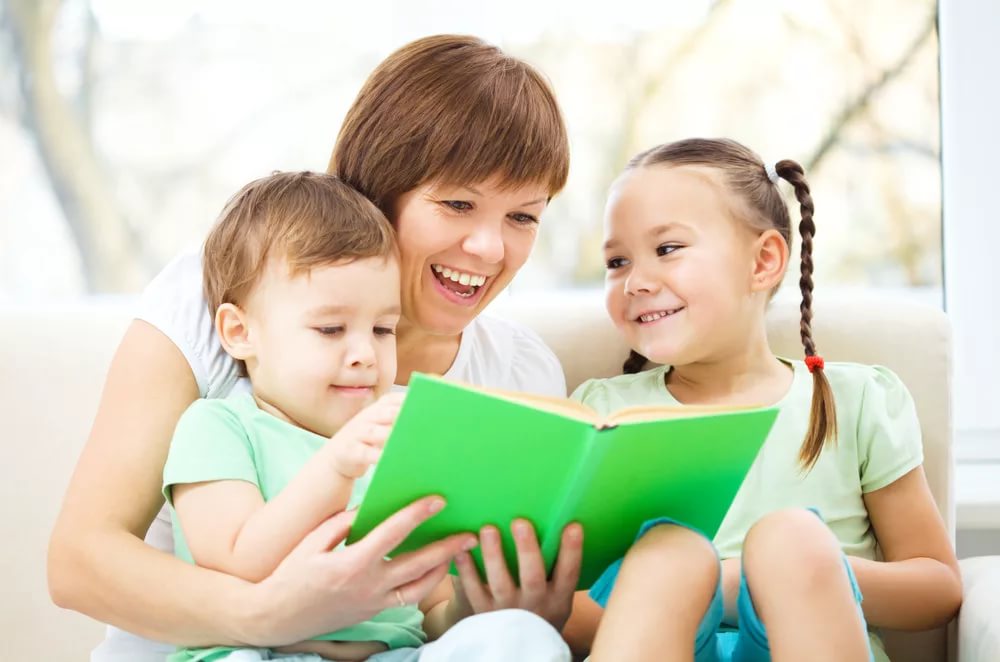 Дети в возрасте пяти лет любят семейные традиции, и с удовольствием их поддерживают. В этом возрасте как раз время прививать детям любовь к книгам. Для этого нужно чтоб ежедневные чтения книг стали традицией, которую ребенок пронесет потом через всю жизнь. Постарайтесь понаблюдать за ребенком, и найдите время тогда, когда малыш спокоен и готов принимать от вас информацию в виде прочтения книг. У детей такие моменты спокойствия припадают на вечерние или послеобеденные часы. Ребенок в таком возрасте уже умеет сосредоточить внимание на одном достаточно длительное время, и читать им можно уже на протяжении часа. Если это не так и ребенку сложно сконцентрироваться и он постоянно отвлекается, то вам не стоит читать слишком долго, а также полезно будет поделать упражнения для развития внимания.Нужно помнить о том, что детям в возрасте 5-7 лет читать нужно с эмоциями, с выражением, особое внимание уделяйте конкретным вещам (природа, персонажи). Дети в этом возрасте обладают прекрасным умением фантазировать, воспользуйтесь этим, и просите ребенка продолжить рассказ, сказку. Не забывайте о чтении в ролях, это поможет хорошо развить память, риторику.КАКИЕ КНИГИ НУЖНО ЧИТАТЬ ДЕТЯМКниги какого жанра читают дети? Все дети любят веселые приключенческие рассказы и стишки, точно сказать сложно, ведь дети как и взрослые бывают разные и у каждого свои вкусы.В 5 — 6 лет у вашего ребенка уже может появиться любимый автор, или даже какой-то определенный жанр. Часто дети любят учить наизусть стихи или читать в ролях. Среди педагогов существует мнение, что к возрасту 7 лет дети должны уметь разбираться в различных жанрах художественной литературы (песня, стих, сказка, назвать любимую сказку, персонажа, знать на память 3-4 стиха (возможно напоминание первых строк). Когда у вашего сына или дочки появится любимый рассказ или книжка, вы об этом обязательно узнаете. Дети, понравившуюся книжку будет читать изо дня в день, везде носить ее с собой, рассказывать о понравившихся героях. Часто малыши себя сравнивают с героями произведения, хотят на них быть похожими. Выбирая, что почитать ребенку 5 лет стоит помнить о песенках, скороговорках, различных видах энциклопедий.Всем известен интерес детей к книге. Это увлечение возникает на пути от простого любопытства – к удивлению, от удивления – к активной любознательности, а от нее – к знанию.Природную любознательность ребёнка полнее всего удовлетворяют книги. Очень многое зависит от того, как относятся к книге в семье.Родители сами должны быть начитанными и уметь пересказать содержание произведения, передать свое мнение о книге.Очень важно правильно отбирать материал для чтения, с учетом возрастных и индивидуальных особенностей ребёнка. Пусть ребёнку прочитают немного, но каждая страница может оставить глубокий след в его сердце и сознании.Важный способ приобщать детей к книге – чтение вслух. Небольшая беседа об авторе книги, названии произведения, формулировка темы чтения создадут своеобразную обстановку, психологически подготовят детей к прослушиванию произведения.Способствует развитию интереса к чтению и циклическое чтение, т. е. в течение некоторого времени книга читается по частям или отдельными главами. Во время вынужденного перерыва у ребят постоянно поддерживается интерес к дальнейшему содержанию книги. Легко проводить циклы чтения по книгам Драгунского «Денискины рассказы», Носов «Приключения Незнайки», Житков «Что я видел».Важно уметь раскрыть воспитательный потенциал книги, донести ее до ума и сердца ребёнка. Именно процесс чтения способствует духовному общению родителей и детей, устанавливается взаимопонимание, близость, доверительность, без которого немыслимо воспитание.Лучшие детские книги представляют собой лучшие образцы художественного слова, воспитывают у детей чувство прекрасного, нравственно-патриотические чувства и делают жизнь полнее и интереснее.В книгах содержится большой жизненный опыт, а взрослый помогает ребёнку воспринимать его осмысленно. Сказанное относится к детям всех возрастов, благодаря книге они обретают «умное детство».Родителей интересует вопрос о формировании интереса к книге и культуры чтения. Здесь важно соблюдать такт, без нажима, без принуждения и запретов влиять на выбор книги. \Культура же чтения тесно связана с понятием сознательного отношения к книге, умения внимательно и вдумчиво слушать.В семьях, где на это не обращают внимания, где книга не в почете либо ее читают нетерпеливо, поверхностно, можно встретить подмену чтения просмотром телевизора или игрой в компьютерные игры.Книга создает важнейшие предпосылки для дальнейшего развития ума ребенка, нравственности, патриотизма и эстетического восприятия мира.Дома хорошо иметь библиотечку детской художественной литературы. Ребёнку дают 2-3 книги на определённый отрезок времени, затем заменяют новыми. Делают это для того, чтобы не рассеивать внимание ребенка на множество книг, чтобы он глубоко осваивал содержание литературного произведения, мог осмыслить его, пересказать, детально рассмотреть иллюстрации.Уважаемые родители! Приучайте детей бережно относиться к книгам. Объясните детям правила:Посмотрел книгу – положи на местоЕсли хочешь посмотреть книгу, проверь руки – чистые ли ониКнигу рассматривать только за столом, учите ребёнка правильно листать книгу с правого верхнего угла, не смачивая палец слюной, не сминать страницыНе разрешайте обращаться небрежно даже с ненужной книгой. А тем более вырезать картинки из нее.Помните, если сын или дочь привык обращаться с книгой аккуратно, то, став школьником, он перенесет этот навык и на учебники, тетради, другие принадлежности.Чтение литературных произведений доводит до сознания детей все неисчерпаемые богатства родного языка, способствует тому, что дети начинают пользоваться этим богатством. В старшем дошкольном возрасте у детей воспитывается способность слышать художественную выразительность слова, закладывается основа формирования любви к родному языку, его выразительности, точности, меткости, образности.Когда знакомите детей с художественной литературой, постарайтесь решить разнообразные задачи, связанные с развитием речи детей. Вопросы по содержанию рассказа, стихотворения или сказки могут задаваться в самой разнообразной форме:О чем говорится в этом стихотворении?Что нового и интересного ты узнал из прослушанного рассказа?Что ты можешь рассказать о герое новой сказки?Какой он? Что произошло с героем?Любите книги и прививайте любовь к чтению своим детям!